中国中车德国柏林、法兰专场招聘会2016年9月18日、20日。我国最大的轨道交通设备制造商和解决方案供应商中车集团将在德国柏林和法兰克福开展人才招聘活动。中国中车人事部门高层领导将携带一百多个职位前来德国招聘人才，专业包含电气系统、网络控制、机械技术、大数据挖掘、微电子、电气工程、网络工程、车辆工程、噪声控制、材料开发、项目管理、资本运营、市场开拓、高级翻译等。欢迎全德留学人员参加。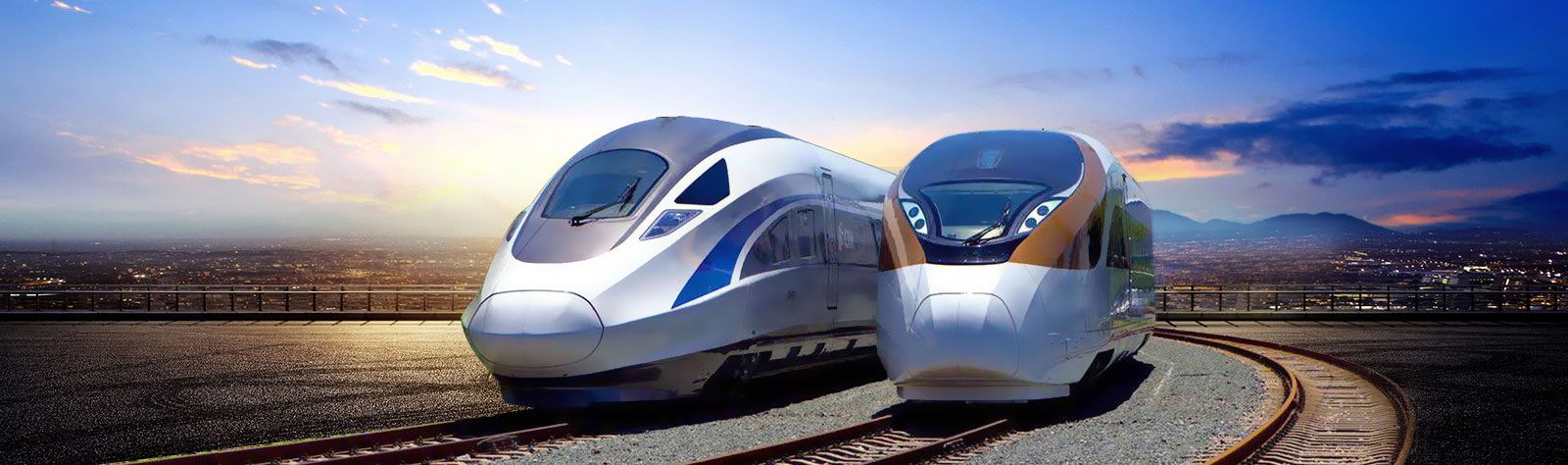 中国中车股份有限公司（中文简称“中国中车”，英文简称缩写“CRRC”）由中国北车、中国南车合并组建，2015年6月8日在上海证券交易所和香港联交所上市，现有46家全资及控股子公司、员工18万余人，总部设在北京。中国中车将以融合全球、超越期待为己任，紧紧抓住“一带一路”和全球轨道交通装备产业大发展等战略机遇，全面推进以“转型升级、跨国经营”为主要特征的全球化战略，努力成为全球领先的高端装备系统解决方案供应商。为加快国际化进程，中国中车在全球开展2016年国际化人才招聘活动，寻找轨道交通装备业领军人才和专业人才。招聘流程：1. 网络招聘招聘信息发布—简历接收—筛选简历—面试交流—签约2. 德国现场招聘会招聘信息发布—简历接收—筛选简历—德国宣讲会—面试交流—签约招聘需求：德国行程：校园专场招聘（德国时间）（请参加人员务必提前报名，具体教室报名后会邮件通知，提前报名人员提供法兰克福专场午餐，柏林专场提供晚餐）具体职位要求参见：http://rencai24.com/archives/2716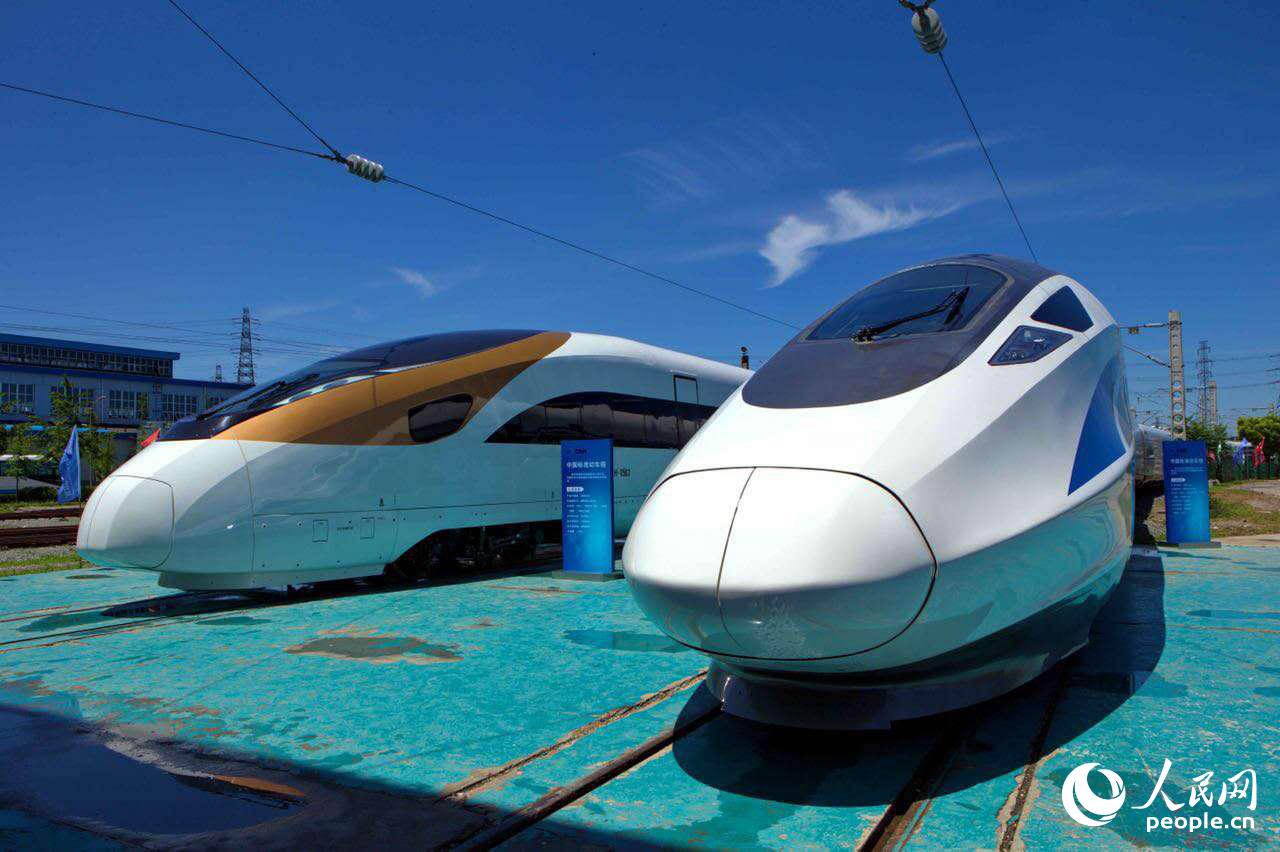 招聘类别专业领域人数领军人才电气系统、网络控制、机械技术、大数据挖掘、微电子12人专业人才电气工程、网络工程、车辆工程、噪声控制、材料开发、项目管理、资本运营、市场开拓、高级翻译74人日 期学 校时 间地 点报名链接：2016年9月18日法兰克福大学10:30法兰克福大学Westend 校区，Seminarraum 1.802 im CasinogebäudeTheodor-W.-Adorno-Platz 2a, 60323 Frankfurt am Mainhttps://goo.gl/forms/RmdxwI49ecif7ZSN22016年9月20日柏林工业大学16:00柏林工业大学 主楼 H0112教室，Hauptgebäude - Raum H0112Straße des 17. Juni 135 10623 Berlinhttps://goo.gl/forms/y3ZNULpBmYfpciJS2序号职位名称工作地点需求人数单位职位所属领域1电气系统技术专家中国株洲3株机公司产品研发1电气系统技术专家中国西安1永济电机公司 产品研发1电气系统技术专家中国大连1大连公司产品研发1电气系统技术专家中国长春1长客股份公司产品研发1电气系统技术专家中国青岛1四方股份公司产品研发2网络控制技术专家中国青岛1四方股份公司产品研发2网络控制技术专家中国长春1长客股份公司产品研发3机械技术专家中国株洲1株机公司产品研发4大数据挖掘专家中国南京1浦镇公司产品研发5微电子技术专家中国西安1永济电机公司 产品研发6网络控制开发工程师中国西安3永济电机公司 产品研发6网络控制开发工程师中国唐山2唐山公司产品研发7电气研发工程师中国西安1永济电机公司 产品研发7电气研发工程师中国青岛6四方所产品研发7电气研发工程师中国株洲4株洲电机公司产品研发7电气研发工程师中国长春1长客股份公司产品研发7电气研发工程师中国南京1浦镇公司产品研发7电气研发工程师中国唐山2唐山公司产品研发7电气研发工程师中国大连2大连公司产品研发8电子兼容设计工程师中国长春2长客股份公司产品研发8电子兼容设计工程师中国株洲3株机公司产品研发9仿真分析工程师中国西安1永济电机公司 产品研发10程序开发工程师中国株洲1株洲所产品研发11检测技术工程师中国株洲2株洲所产品研发12流程设计工程师中国株洲1株洲所流程开发13工艺开发工程师中国大连3大连公司产品研发14结构设计工程师中国长春1长客股份公司产品研发14结构设计工程师中国南京1浦镇公司产品研发15机械研发工程师中国南京2戚墅堰所产品研发16电子器件研发工程师中国株洲1株洲所产品研发17车辆研发工程师中国长春2长客股份公司产品研发17车辆研发工程师中国株洲3株机公司产品研发18噪声控制工程师中国长春1长客股份公司产品研发18噪声控制工程师中国株洲4株洲所产品研发19防火安全工程师中国长春1长客股份公司产品研发20数据分析工程师中国长春1长客股份公司产品研发20数据分析工程师中国南京1浦镇公司产品研发20数据分析工程师中国青岛2四方股份公司产品研发21软件开发工程师中国株洲1株洲所产品研发22材料焊接工程师中国青岛1四方股份公司产品研发23材料研发工程师中国株洲1株洲所产品研发23材料研发工程师中国南京1戚墅堰所产品研发24项目管理经理中国长春1长客股份公司项目管理24项目管理经理中国青岛1四方股份公司项目管理25资本运营主管中国青岛3四方股份公司资本运营25资本运营主管中国青岛3四方股份公司资本运营25资本运营主管中国长春1长客股份公司资本运营26市场经理德国柏林\中国株洲3株洲所市场26市场经理美国洛杉矶\芝加哥3株洲所市场26市场经理中国青岛1四方所市场26市场经理中国青岛1四方股份公司市场26市场经理中国大连3大连公司市场27高级翻译中国株洲1株洲所翻译